          firma SVOBODA – Lučice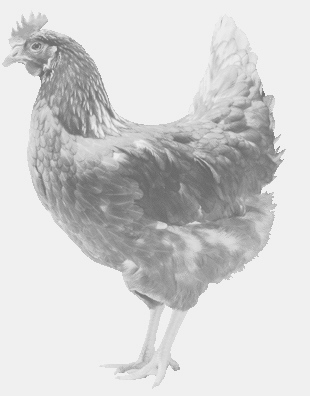  drůbežárna Vadín, Mírovka 569489358, 777989857NOSNÉ KUŘICE  barva červená a černáStáří:    16 týdnůCena:   190,- Kč/kusČtvrtek 7. dubna 2022V 9.30 h. – DlouhéU prodejny COOPDoporučujeme objednat: 569 489 358 svoboda.lucice@seznam.cz